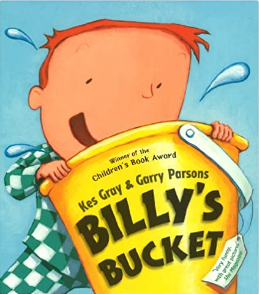 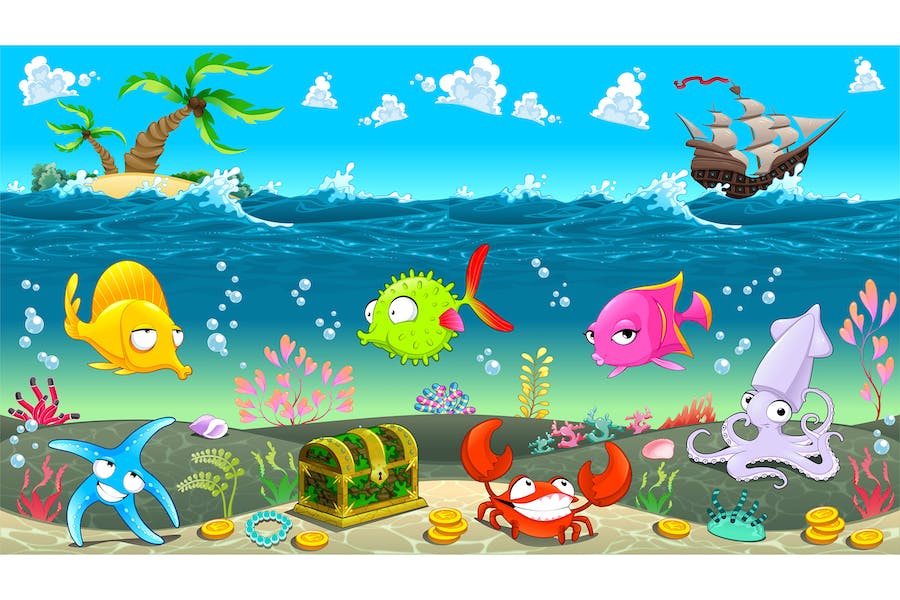 British ValuesCurriculum Key ConceptTrips/enrichment & visitorsRule of Law, Democracy, Respect and Tolerance, Individual LibertyMovement & PeopleWingham Wildlife Park